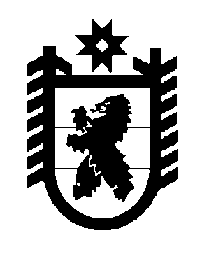 Российская Федерация Республика Карелия    ПРАВИТЕЛЬСТВО РЕСПУБЛИКИ КАРЕЛИЯПОСТАНОВЛЕНИЕот 24 июля 2013 года № 226-Пг. Петрозаводск Об отмене приказа Министерства по природопользованию и экологии Республики Карелия  от 6 марта 2012 года № 296 «О досрочном прекращении права пользования недрами, предоставленного по лицензии ПТЗ 00784 ТЭ»Принимая во внимание завершение процедуры банкротства открытого акционерного общества «Рускеальский мрамор», восстановление платежеспособности, выполненные работы и произведенные затраты открытого акционерного общества «Рускеальский мрамор», свидетельствующие о наличии у недропользователя заинтересованности в освоении природного ресурса и устранении причин прекращения права пользования недрами, на основании части 7 статьи 21 Закона Российской Федерации от 21 февраля 1992 года № 2395-1 «О недрах», пункта 5 статьи 11 Закона Республики Карелия от 5 февраля 2013 года № 1679-ЗРК                     «О Правительстве Республики Карелия» Правительство Республики Карелия п о с т а н о в л я е т: 1. Приказ Министерства по природопользованию и экологии Республики Карелия от 6 марта 2012 года № 296 «О досрочном прекращении права пользования недрами, предоставленного по лицензии ПТЗ 00784 ТЭ» отменить.2. Министерству по природопользованию и экологии Республики Карелия в десятидневный срок восстановить право открытого акционерного общества «Рускеальский мрамор» на пользование недрами с целью добычи мрамора на Рускеальском месторождении (участок «Рускеала-II») для производства щебня, предоставленного по лицензии ПТЗ 00784 ТЭ со сроком действия до 1 января 2020 года.            Глава Республики  Карелия                                                            А.П. Худилайнен